CLIENT SURVEY					CLIENT SURVEY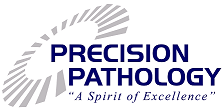 Physician/Facility:  __________________________________________	Date:  ____________________Address:  _____________________________________________________________________________Service Standards:						Agree		Neutral		DisagreePPS Couriers are prompt and courteous.			1		2		3Our supplies are delivered promptly.				1		2		3When I or my staff calls Precision PathologyOur call is answered promptly and courteously		1		2		3Urgent issues are handled appropriately and timely		1		2		3A pathologist is readily available for telephone		1		2		3consultation when needed.PPS billing staff is courteous and helpful.			1		2		3PPS customer service staff is courteous and helpful.		1		2		3I am satisfied with the number of times I see my			1		2		3PPS Representative each month.** If you marked DISAGREE with any of the above, please indicate your reason(s) so we can better serve your needs.__________________________________________________________________________________________________________________________________________________________________________________________
Reporting Standards:						Agree		Neutral		DisagreeI receive my reports by fax, and I am satisfied.			1		2		3I receive my reports by ORV (Online Result Viewing),		and I am satisfied.						1		2		3Our PPS requisition form(s) is/are easy to use.			1		2		3Our patients are pleased with PPS services.			1		2		3I and my staff are pleased with PPS services.			1		2		3** If you marked DISAGREE with any of the above, please indicate your reason(s) so we can better serve your needs.__________________________________________________________________________________________________________________________________________________________________________________________Microbiology (if applicable):					Agree		Neutral		DisagreeI am satisfied with the Microbiology services			1		2		3offered by PPS.** If you marked DISAGREE with the above, please indicate your reason(s) so we can better serve your needs.__________________________________________________________________________________________________________________________________________________________________________________________Are there any services not currently provided that would be appreciated at your facility?